Medical Cannabis Dispensary ApplicationA						Business NameB						ZoningC						OfficersName of Principal Officer/Board Members (use more paper if needed)D 					Contact InformationE					Disclaimer and SignatureCertificate: The undersigned applicant certifies under the penalties of perjury that all statements provided herein are true and correct to the best of the applicant’s knowledge; that this applications complies with all of the legal requirements set forth in SDCL 34-20G and §154-155; and agrees that the City of Winner is authorized to inspect the premises, books, and records during regular business hours for the purpose of enforcing the provisions of the City of Winner Municipal Codes.Subscribed and sworn to before me this _____ day of ________________________, ________.Notary Public(NOTARY SEAL)Commission Expires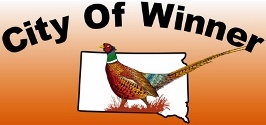 City of WinnerInitial ApplicationRenewal Application for year _____Address:Street AddressApartment/Unit #Legal DescriptionCityStateZIP CodePhone:EmailIs this space located in City of Winner city limits?YESNODoes the licensee own or lease the premise?OWNLEASEIf leasing, did you obtain certification from the property owner authorizing you to engage in business as a Medical Cannabis dispensary?Copy of certification must be includedYESNOI certify that only one application for this business has been submitted for this location. YESNOIs the business located within 1,000 feet of a public/private school? (Per SDCL 34-20G)? YESNOIs the business located in the C2 or C2DT districts? (per §154)?YESNOCity of Winner Code Enforcement Officer authorization: Full Name:Date of Birth:Copy of Valid ID Attached?YESNOFull Name:Date of Birth:Copy of Valid ID Attached?YESNOFull Name:Date of Birth:Copy of Valid ID Attached?YESNOFull Name:Date of Birth:Copy of Valid ID Attached?YESNOFull Name:Date of Birth:Copy of Valid ID Attached?YESNOFull Name:Date of Birth:Copy of Valid ID Attached?YESNOCan you confirm that at least one Officer/board member is a resident of South DakotaCan you confirm that at least one Officer/board member is a resident of South DakotaYESNOHave you or any of your officers, board members, agents, volunteers, or employees been convicted of a disqualifying felony offense (defined in SDCL 34-20G)Have you or any of your officers, board members, agents, volunteers, or employees been convicted of a disqualifying felony offense (defined in SDCL 34-20G)YESNOCan you confirm background checks, completed within 30 days prior to submission of application, are included?Can you confirm background checks, completed within 30 days prior to submission of application, are included?YESNOCan you confirm that all of your employees are 21 years of age or older?Can you confirm that all of your employees are 21 years of age or older?YESNOPrimary Contact NamePhone:Address:Secondary Contact NamePhone:Address: Contact NamePhone:Address:Signature:Date:Printed Name